                                            Executive Committee Meeting 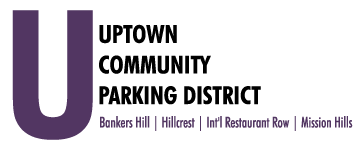                                         Monday, April 3, 2023, 3:00PMHBA Offices, 1601 University Avenue, 92103Note: There are no public restrooms at this facility Introductions & Call to Order								Nicholls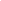 Non-agenda public comment 						(Information)● Three-minute limit on non-agenda itemsFebruary 2023 financial review 						(Action)	McNeil SchreyerTreasurer's reportCity FY 24 budget and contract 						(Information)	Trussel	lActive Transportation and Infrastructure 				(Information)	Trussel	lGo Bike Pit Stops								(Information)	Trussel	lAgenda Review, UCPD Board of Directors Meeting, April 10, 2023 (Information)NichollsAdjourn